IRP-PI_D2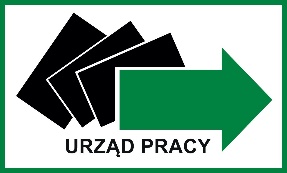 Załącznik nr 1do wniosku o organizacjęprac interwencyjnychOŚWIADCZENIE PRACODAWCY / PRZEDSIĘBIORCY O UZYSKANEJ  POMOCY DE MINIMISJa niżej podpisany/a…………………………………………………….………………………. (imię i nazwisko)reprezentujący/a: ........................................................................................................................(pełna nazwa pracodawcy/przedsiębiorcy)Oświadczam, iż:     * W bieżącym roku podatkowym oraz w dwóch poprzedzających go latach podatkowych  pracodawca/przedsiębiorca nie otrzymał pomocy de minimis.     * W bieżącym roku podatkowym oraz w dwóch poprzedzających go latach podatkowych pracodawca/przedsiębiorca otrzymał pomoc de minimis w kwocie ……………………euro** Dane zawarte w tabeli zostaną zweryfikowane przez pracowników Urzędu Pracy Powiatu Krakowskiego za pośrednictwem Systemu Udostępniania Danych o Pomocy Publicznej (SUDOP)......................................................      (miejscowość i data)* należy zakreślić jedną właściwą wersję oświadczenia** kwotę uzyskanej pomocy de minimis należy przedstawić w tabeli-------------------------------------------------------------------------------------------------------------------------------------------Wypełnia Urząd Pracy Powiatu KrakowskiegoWeryfikacja danych w systemie SUDOPLp.Podmiot udzielający pomocyPodstawa prawna otrzymanej pomocyDzień udzielenia pomocyWartość pomocy brutto w PLNWartość pomocy w EURPrzeznaczenie pomocy……………………………………………………podpis i pieczęć pracodawcy/przedsiębiorcy